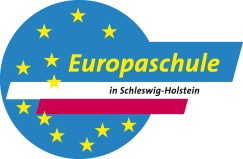 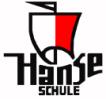 KMK-Fremdsprachenzertifikat Englisch für BetriebswirteFür die Schüler*innen der Fachschule Wirtschaft besteht seit dem Sommer 2005 an der Hanse-Schule das Angebot, ihre berufsbezogenen Englisch- Sprachkenntnisse mit Hilfe des KMK-Fremdsprachenzertifikats nachzuweisen.In Schleswig-Holstein wird die Prüfung für das KMK-Fremdsprachenzertifikat an einer recht beachtlichen Anzahl von Berufsbildenden Schulen angeboten. Während KMK auf dem Niveau A2 die Kompetenzen in der elementaren Sprachverwendung feststellt und somit der Stufe A 2 (Waystage) des Gemeinsamen europäischen Referenzrahmens für Sprachen (kurz: GER) entspricht, bewerten das KMK Niveau B1 und KMK Niveau B2 die selbstständige Sprachverwendung und entsprechen damit der Stufe B 1 (Threshold) und der Stufe B 2 (Vantage) des GER (siehe dazu auch das Downloadangebot „KMK-Fremdsprachenzertifikat Englisch - Weitere Informationen“).Für die angehenden staatlich geprüften Betriebswirte wird an der Hanse-Schule die Möglichkeit angeboten, die KMK Niveau B1 und/ oder KMK Niveau B2 – Prüfung/en abzulegen. Die Prüfungen bestehen aus einem schriftlichen Teil, der in 90 bzw. 120 Minuten das Hör- und Leseverständnis sowie produktive und mediative Kompetenzen abprüft, und einem mündlichen Teil, in dem die Prüflinge ihre interaktiven und kommunikativen Fähigkeiten bewerten lassen. Dieser Teil wird in 2-er bzw. 3-er Gruppen abgeprüft, da es hier insbesondere darauf ankommt, dass ein Gespräch, das die Schüler mit Hilfe einer vorgegebenen Situation führen, beobachtet und damit die Ausdrucksfähigkeit im mündlichen Bereich beurteilt werden kann.Wie die Statistik der Hanse-Schule belegt, erfreut sich das KMK- Fremdsprachenzertifikat für die Fremdsprache Englisch einer wachsenden Beliebtheit, hat es doch dem einen oder anderen Fachschüler bereits geholfen, bei Bewerbungen zu punkten und die angestrebte berufliche Veränderung erfolgreich zu realisieren (siehe dazu das Downloadangebot „KMK- Fremdsprachenzertifikat Englisch - Statistik“).Termine für KMK Niveau B2-Prüfungen Englisch für Betriebswirte 2019:Im Schuljahr 2018/2019 werden folgende KMK-Prüfungen für Betriebswirte angeboten:Niveau B2-Prüfung für Betriebswirte Logistik am Samstag, den 11. Mai 2019Niveau B2-Prüfung für Betriebswirte Marketing und Betriebswirte Handel am Samstag, den 11. Mai 2019 (jeweils ganztägig) stattfinden.Anmeldungen für die KMK-Prüfungen 2019 werden für KMK Niveau B2 ab März bis zu den Osterferien entgegengenommen. Anmeldeformulare sind bei der entsprechenden Englischlehrkraft oder bei mir erhältlich. Weitere Informationen zum Fremdsprachenzertifikat in Schleswig-Holstein finden Sie im Internet unter http://kmk-fremdsprachenzertifikat.lernnetz.deAntje Strunck-Lange, Englischlehrerin in der FSW